Hurricane & Tropical StormPreparation Planing___________________ Church________________, FloridaThe purpose of this document is to assist congregations in pre and post disaster planning.  Storm preparations are vital in completing the steps required to minimize the effects if a major storm hits your area and to designate who will do what, when. There is not a one size fits all plan so tailor the plan to fit your congregations need.If you would like assistance with your disaster planning contact Jim Habermehl, the Synod Disaster Response Director, at jimh@fbsynod.org.                   ·The Disaster Response TeamA disaster response team will have primary responsibility for overseeing and implementing the storm preparation plan.  The disaster response team should include the following:Disaster Team Incident Coordinator (IC)-  Property Team:   School Team -                        Records:    Congregation team –  Community team –                                              Additional volunteers should be recruited as needed. The Disaster Response Team will monitor any approaching storms that threaten your area and be prepared to implement the disaster plan as required.The Disaster Team IC will coordinate a meeting as soon as practicable following a storm that has affected your area to evaluate damage and determine the response required.  The Disaster Response Team should meet annually in April to review and update the plan and deal with specific concerns/needs related to the upcoming storm season and to apply lessons learned from the past season.   (See Appendix A Hurricane Season Contact List)General ConcernsThe safety and well-being of church members is the primary concern.   A questionnaire should be provided to congregations in April to be returned no later than May 1 each year to assist in determining current and changing needs.  Information and resources should be made available to your congregation with printed packets prior to each storm season by June 1st or  directed to the Synod website Disaster page, https://fbsynod.com/hurricane-season-2020/,  to make necessary storm preparations.Preparations at the church will address the following areas of concern:Property – maintain current inventories and video documentation of facilitiesElectronics/Technology – move offsite or to safe location onsite 	Musical Instruments – move offsite or to safe location onsiteRecords/Documents – backup digital records, move physical records School property – inventory and secure itemsPreventative maintenance and addressing potential problem areas in advance will be an ongoing process, overseen by the Property Team.The Parrish Administrator will arrange for off-site storage of vital records, backup digital records, documents, and selected technology equipment in advance of any impending need for such action.   Additionally, it will be periodically reviewed which items require duplicated and kept off site and coordinate the offsite storage.The Emergency PlanThe following actions will be taken by the designated persons on the timeline indicated.Please Note: For detailed plans from team leaders, please see the appendices of this document:		Appendix A – Contact List	Appendix B – Supply List	Appendix C – Property 	Appendix D – Congregation	Appendix E – CommunityAppendix F – RecordsAppendix G - School1.  Hurricane/Tropical Storm Advisory Issued (72 - 96 Hours)Disaster Team is alerted by the Incident Command  Technology back-up provisions preparedGather required supplies (Appendix B)Disaster Team meets as required – Threat assessment completed Congregation Team begins contacting members requiring transportation and/or shelterProperty begins to organize and assign members to specific tasks (Appendix - C)2.  Hurricane/Tropical Storm Watch Issued (48 – 72 Hours)Disaster Team meets to discuss the situation and review plansProperty will move supplies from storage that will be used to protect electronics and other equipment (tarps and plastic wrap)Contact  those most vulnerable who may need to move to shelter to insure all are certain of upcoming arrangements  (those living in mobile homes, barrier islands, and those identified by the questionnaire as needing shelter) Check generator and chain saw for proper operationFuel church vehicles and all fuel cans Begin to move items identified as being stored off site to designated storageMake arrangements for proper back up of important materialsSchool will clear playground and other School area of all movable equipment toys, art frames, etc. and stored in sheds or classroomsProperty moves School electronic and electrical equipment to an upper level and covers with tarpCritical School records and files are relocated to secure off-site locationSchool staff are alerted to stand by for closing and/or evacuation noticesSchool staff will be released 	3.   Hurricane/Tropical Storm Warning (24- 48 Hours)Secure the buildings—remove and store campus items that might become airborne, secure doors/windows as possibleMove members to shelter that have been identified as requiring such action Electronics equipment wrapped in plastic (projectors, photo copiers, sound panel, etc.)Power to electronic equipment turned off as necessaryStore loose exterior items in sanctuary or garageCover sanctuary floor with tarp to store outside items that are moved indoorsSchool food and drink is moved off site or destroyed – clear refrigeratorsAnnouncements regarding regular events/activities are made for church members and the community by mailings and emailPastor secures $1,500 cash for emergency assistance for those in needMove predetermined items to storage rental4. Storm Approaching (12 - 24 hours)Double check security of buildings, office equipment, electronics, musical instruments, and all records.Assist members needing transportation and/or shelter5.  Post Event 	Assess property for damageDetermine availability of church campus and congregation for community needs (food bank, Family Promise, water, etc.)Contact:	1. Insurance Company
	2. Shepherds contact/assess congregation members for
             any needsSchool staff and parents to determine needsContact, if necessary, County Emergency ManagementSchool staff and parents for school status and reopening planMake announcements regarding schedules/events and continuing programsReturn stored equipment to exterior areas unwrap equipment and set in placeReturn equipment from off-site storage reconnect and check for proper operationClean and restock all refrigerators and freezersMake repairs to buildings and grounds as neededIf major damage occurred, make plans for continued operation at alternate locationHurricane Preparedness Questionnaire Please Respond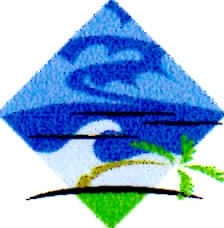 Your name(s):___________________________________________________Your phone number: ___________________ Your emergency contact phone number: ______________________Your emergency contact name: __________________________________________ Please check all that apply to you:0 I (we) need transportation to the following:0 An approved hurricane shelter0 A pharmacy to pick up prescriptions (Please note .... You should have at least two weeks' worth of your medications before the storm hits)0 A bank or ATM to have cash on hand0 I (we) have special medical needs and will need medical shelter:0 I (we) are registered with the _________ County's People with Special Needs     	(PSN) program.0 I (we) will need to register with the _______________ County's People with Special Needs (PSN) program at (xxx) xxx-xxxx.0 I (we) plan to stay in my (our) home during a storm and do not anticipate needing assistance.0 I (we) do not reside in the ______________ area during hurricane season.0 I (we) can supply shelter at my (our) home.Address:  	_Approximate directions:0 I (we) can provide can accommodate 	number of people at my (our) home.0 I (we) can provide transportation to the following:0 An approved hurricane shelter0 A pharmacy to pick up prescriptions0 Shopping0 A bank or ATM to have cash on hand0 I (we) will volunteer to help prepare the church campus prior to the disaster0 I (we) will volunteer to help clean up the church campus after the disasterThank you for taking the time to complete this survey.  Please watch and listen for additional information on hurricane preparedness to the congregation from The Hurricane Task Force.Hurricane & Tropical StormPreparation Plan__________ Lutheran Church__________________, FloridaAppendix F SCHOOL________________________________________Name of SchoolAnnual tasks, to occur in month before “hurricane season” and academic year beginsChain of command is verifiedAny necessary contact with ______________Public Schools is completedParents are reminded about our emergency plans and are re-informed about our closing proceduresNames, addresses, home phone numbers, cell phone numbers, and email addresses for all staff, including regular substitutes, are updated and distributed to each staff member, to the Parish Administrator, and to others who are identified or named by the Disaster TeamCalling trees are updated – one for staff and one for parentsBuilding evacuation drills are practiced at least monthlyAt least one battery-operated radio with extra batteries immediately is available at the Director’s deskHurricane/Tropical Storm Watch Issued (48 – 72 hours)Playground and other School area are cleared of all moveable equipment, toys, art frames, etc. and stored in the sheds or in a classroomStaff are alerted to stand-by for closing announcement and evacuation decisionsStaff members are released to attend to own home preparationProperty team members move all electronic and electrical equipment to the upper level of the Loft, and securely cover with canvas tarpAll critical records and files are boxed and placed in a central locationHurricane/Tropical Storm Warning (24 – 48 hours)All food and drink products are moved offsite or destroyedAll five refrigerators are emptied and unpluggedAll critical records and files are removed to a secure locationBuilding is secured – all doors lockedPost EventIn coordination with the Disaster Team and the Property Ministry leaders, entire campus is inspected for safety and securityOnce campus is re-opened, calling trees are activated so staff members and parents are informed of status and of re-opening planCalling tree also identifies any special needs of staff members, and plans are made to assist themAll rooms are cleanedPlayground equipment is returned to play areasRefrigerators are cleaned and disinfected, and plugged inFood and drink supplies are acquired and storedComputers, phones, and similar items are re-attached to electrical outlets and tested for performanceReturn to OperationAs many as possible teaching staff members return to the School and re-establish curriculum plans – may require two or more daysRe-opening is announced to parents and to public When children return, teachers talk with each family to ascertain their status and level of stressIndividual attention is given to those children who need supportTeachers are to return to normal routine as soon as possibleHurricane & Tropical StormPreparation Plan____________ Lutheran Church__________________, FloridaAppendix G Records_______________________ Lutheran Office Hurricane PreparednessAt the beginning of the new year each year, the __________________ will make sure that all inventories are updated and properly stored (one copy in our safety deposit box and one in _________________________.Additionally, rent a storage unit from May 1 –November 30th:Pastor and ____________________ will sit down and cover what church documents will have to be packed and stored offsite.___________________ will make a list of what financial records will be packed and stored offsite and make sure that the finance committee is okay with this list.72 – 96 hours outMake sure everything needed to make adequate backups, sealing of the computers andstorage containers are available for all records to be stored offsite during a storm.Black boxFlash drivesWaterproof tubs with lidsLarge roll of plastic wrap Be prepared to assist others in campus preparations for the storm.48-72 hours outMake two complete backup of all computers, storing one backup in the safety deposit box and the other copy to be stored offsite (storage unit).  Begin assembling documents to be stored offsite.24-48 hours outPack all documents that are to be stored offsite, pack and secure all computers and any other office items to be moved to the storage unit.  Move copiers to a dry place and wrap them in plastic.The _______________ will make sure that when finally leaving the church campus, all the necessary documents with phone numbers for after the storm activities are in the possession of the __________________.